Para más información sobre los resultados publicados en este reporte, consúltese la página del Instituto: https://www.inegi.org.mx/datosprimarios/iavl/. COMUNICACIÓN SOCIAL 
AVANCE DE RESULTADOS DEL REGISTRO ADMINISTRATIVO DE LA INDUSTRIA AUTOMOTRIZ DE VEHÍCULOS LIGEROS 
Mayo de 2023
AVANCE DE RESULTADOS DEL REGISTRO ADMINISTRATIVO DE LA INDUSTRIA AUTOMOTRIZ DE VEHÍCULOS LIGEROS 
Mayo de 2023El Instituto Nacional de Estadística y Geografía (INEGI) da a conocer el avance de las ventas al público en el mercado interno, según el Registro Administrativo de la Industria Automotriz de Vehículos Ligeros (RAIAVL), en mayo del presente año. La información proviene de 22 empresas afiliadas a la Asociación Mexicana de la Industria Automotriz, A. C. (AMIA), Giant Motors Latinoamérica, Autos Orientales Picacho y Chirey Motor México. En mayo, se vendieron al público, en el mercado interno, 102 697 unidades. Por su parte, en el periodo enero-mayo de 2023, se comercializaron 515 433 unidades. El Instituto Nacional de Estadística y Geografía (INEGI) da a conocer el avance de las ventas al público en el mercado interno, según el Registro Administrativo de la Industria Automotriz de Vehículos Ligeros (RAIAVL), en mayo del presente año. La información proviene de 22 empresas afiliadas a la Asociación Mexicana de la Industria Automotriz, A. C. (AMIA), Giant Motors Latinoamérica, Autos Orientales Picacho y Chirey Motor México. En mayo, se vendieron al público, en el mercado interno, 102 697 unidades. Por su parte, en el periodo enero-mayo de 2023, se comercializaron 515 433 unidades. 
El reporte completo del Registro Administrativo de la Industria Automotriz de Vehículos Ligeros se dará a conocer el 6 de junio de 2023. Para más información, consúltese la página del Instituto: https://www.inegi.org.mx/datosprimarios/iavl/ 
El reporte completo del Registro Administrativo de la Industria Automotriz de Vehículos Ligeros se dará a conocer el 6 de junio de 2023. Para más información, consúltese la página del Instituto: https://www.inegi.org.mx/datosprimarios/iavl/ 

Para consultas de medios y periodistas, escribir a: comunicacionsocial@inegi.org.mx 
o llamar al teléfono (55) 52-78-10-00, exts. 321064, 321134 y 321241 
Dirección de Atención a Medios/ Dirección General Adjunta de Comunicación 

Para consultas de medios y periodistas, escribir a: comunicacionsocial@inegi.org.mx 
o llamar al teléfono (55) 52-78-10-00, exts. 321064, 321134 y 321241 
Dirección de Atención a Medios/ Dirección General Adjunta de Comunicación 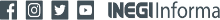 COMUNICACIÓN SOCIALCOMUNICACIÓN SOCIAL.